ADDENDUM NO. 1ForPIKES PEAK CENTER RESTROOMS ADA RENOVATIONDATE OF ADDENDUM: January 6, 2021THE ATTACHED addendum shall become as fully a part of the above named Invitation for Bid (IFB) as if therein included and shall take full and complete precedence over anything contained to the contrary.ACKNOWLEDGMENT: Each proposer shall indicate acknowledgment of receipt of this addendum by signing below and submitting this addendum (this page only) with the proposal.Each proposer shall be responsible for reading every item on the attached addendum to ascertain to what extent and in what manner it affects the work being proposed.No attempt is made to list Addendum items in chronological order or in conformity with the Drawings to which they refer or which they affect.I acknowledge receipt of this addendum which shall become a part of the submitted proposal.IFB No. 21-009 Pikes Peak Center Restrooms ADA RenovationAddendum No. 1Page 2The following is hereby made a part of this solicitation:ATTACHMENTS: 21-009 Sign-In Sheet, 2005 INTERIOR REMODEL DRAWINGS, and 2007 RESTROOM ADDITION DRAWINGS.VENDOR QUESTIONS:  Will there be interior onsite storage available for the fixtures and materials that we remove and reinstall? Yes, there is some space at the loading dock.Will all restrooms be available for shut down at one time until the project is complete?Yes, there are no events currently scheduled. Are there currently any events scheduled in the building? If so, can that schedule be shared? No, there are no events scheduled.Is the area directly outside the Studio Bee area available for a dumpster? Yes, along the drop-off area by the ticket entrance. Available parking - can we park next to the Studio Bee entrance or is there available parking elsewhere? Contractors may park along the building, but they cannot block the side street. There is also free parking on Sahwatch Street.Will the hand dryers/paper towel dispensers (owner provided) be available at the start of the job?Yes, the paper towel dispensers and paper products were delivered 12/28/2020 and they are being stored on the loading dock.Patching back CMU block where required – if the area is small and could be done with an access door like previous installation would this be acceptable?The Studio Bee Women’s has a water closet removed and not reinstalled and the Men’s has a water closet and two urinals removed with a new water closet and urinal being installed in different locations.  It would not appear that we have small areas of CMU block patching that can be addressed by access panels. Are there any available drawings or details of the expected toilet partition support structure above the soffits? Unfortunately, we have not been able to find existing drawings detailing the support of the toilet partitions.Are there any available existing drawings of the RR’s?Not of the Studio Bee restrooms.  The South Orchestra and Mezzanine Restrooms were added in 2007 and there was an Interior Renovation in 2005, those drawings are available and are being attached as part of this Addendum. What are the specs for the existing tiles? Manufacture, style, final size, etc.The existing Floor tiles in the restrooms are listed as porcelain SMS3112 Serengeti Amanyara and MC B9312 Building Bronzo Antico in the existing drawings.What are the new countertop specs? Manufacture, style, color, etc.The new countertops need to match style and color of the existing.  The existing drawings indicate it as Legacy Quartz Surfacing, beige Stardust LEC026.Are the current spaces underneath the countertops ADA compliant?No, the current sink placement does not allow for proper clearance.  That is why a new countertop needs to be installed, the existing wood removable panels can be reinstalled with some rework as noted in the documents. Are all fixtures to be reused ADA compliant? The lavatories are the only fixtures being removed and reinstalled and they are ADA compliant.END OF ADDENDUM NUMBER ONEAll other terms and conditions of the original IFB shall remain unchanged and the subsequent proposals received as a result of this solicitation shall be opened and evaluated in accordance with those terms and conditions.Please sign the addendum signature page and return it with your proposal. Failure to acknowledge this addendum in writing may be cause for rejection of your proposal. 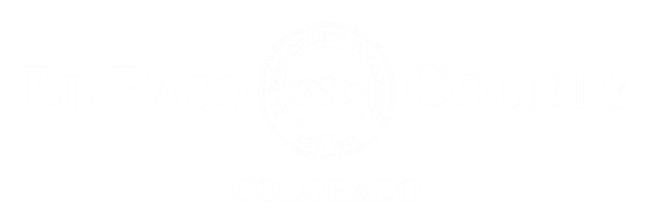 Contracts and Procurement DivisionEileen Gonzales, Division Manager O: 719-520-6390EileenGonzales@elpasoco.com15 E. Vermijo Ave.Colorado Springs, CO 80903Board of County CommissionersHolly Williams, District 1 Mark Waller, District 2 Stan VanderWerf, District 3  Longinos Gonzalez, Jr., District 4 Cami Bremer, District 5         IFB NO. 21-009          DUE DATE: January 19, 2021    XNO CHANGE TO DUE DATECHANGE DUE DATE TO: N.A.COMPANY NAMEPHONEAUTHORIZED REPRESENTATIVETITLESIGNATUREDATEMark E Means IIMark MeansProcurement Specialist 